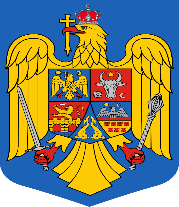 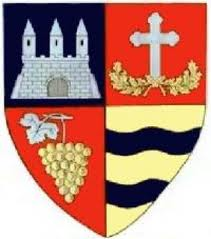     ROMÂNIA   JUDEŢUL ARAD	COMUNA PĂULIŞ	Păuliş nr. 1A tel 0257 388101 fax 0257 388456 e-mail: primariapaulis@gmail.comNr.4443 /28.05.2021MINUTAşedinţei ordinare a Consiliului Local Păuliş din data de 27.05.2021, ora 13.00Publicitatea şedinţei a fost asigurată prin publicarea pe site-ul Primăriei Comunei Păuliş a Dispoziţiei nr.94/21.05.2021 a primarului comunei Păuliş.Prezenţi: Savu Petru, Sari Florin, Andrei Nelu, Cata Mihaela, Renich Laura, Sas Ovidiu-Cornel,  Grigorean Viorel, Pasăre Laura, Vuculescu Cătălin, Sigheti Saul, Roman Ion, Poienar Robert şi Petruţa Viorel – consilieri locali.În cadrul şedinţei s-a dezbătut următoarea:ORDINE DE ZI– Proiect de hotărâre privind alegerea preşedintelui de şedinţă pe 3 luni consecutiv: mai, iunie şi iulie 2021. INIŢIATOR: PRIMAR. – 13 voturi „pentru” (Savu Petru, Sari Florin, Andrei Nelu, Cata Mihaela, Renich Laura,  Grigorean Viorel, Pasăre Laura, Vuculescu Cătălin, Sas Ovidiu-Cornel, Sigheti Saul, Roman Ion, Poienar Robert şi Petruţa Viorel – consilieri locali). ADOPTAT. - Proiect de hotărâre privind aprobarea conținutului Procesului-verbal al ședinței ordinare a Consiliului Local Păuliş din data de 20.04.2021. INIŢIATOR: PRIMAR. – 13 voturi „pentru” (Savu Petru,  Sari Florin, Andrei Nelu, Cata Mihaela,  Renich Laura, Grigorean Viorel, Pasăre Laura, Vuculescu Cătălin, Sigheti Saul, Roman Ion, Sas Ovidiu-Cornel, Petruţa Viorel şi Poienar Robert – consilieri locali). ADOPTAT. - Proiect de hotărâre privind aprobarea ordinii de zi a ședinței ordinare a Consiliului local al comunei Păuliş din data de 27.05.2021. INIȚIATOR: PRIMAR. – 13 voturi „pentru” (Savu Petru,  Sari Florin, Andrei Nelu, Cata Mihaela,  Renich Laura, Grigorean Viorel, Pasăre Laura, Vuculescu Cătălin, Sigheti Saul, Roman Ion, Sas Ovidiu-Cornel, Petruţa Viorel şi Poienar Robert – consilieri locali). ADOPTAT. – Proiect de hotărâre  privind aprobarea Metodologiei de calcul a preţului de referinţă al masei lemnoase fasonate pentru fiecare partidă/lot care se recoltează din fondul forestier proprietate publică a UAT Păuliş, administrat de către R.P.L. „Ocolul Silvic Zărandul” R.A. INIŢIATOR: PRIMAR. – 13 voturi „pentru” (Savu Petru,  Sari Florin, Andrei Nelu, Cata Mihaela,  Renich Laura, Grigorean Viorel, Pasăre Laura, Vuculescu Cătălin, Sigheti Saul, Roman Ion, Sas Ovidiu-Cornel, Petruţa Viorel şi Poienar Robert – consilieri locali). ADOPTAT. – Proiect de hotărâre privind constituirea comisiei de evaluare/selecție prealabilă în vederea desemnării reprezentantului comunei Păuliş în Consiliul de administraţie al R.P.L. „Ocolul Silvic Zărandul” R.A. INIŢIATOR: PRIMAR. – 13 voturi „pentru” (Savu Petru,  Sari Florin, Andrei Nelu, Cata Mihaela,  Renich Laura, Grigorean Viorel, Pasăre Laura, Vuculescu Cătălin, Sigheti Saul, Roman Ion, Sas Ovidiu-Cornel, Petruţa Viorel şi Poienar Robert – consilieri locali). ADOPTAT. – Proiect de hotărâre privind modificarea Statutului Asociaţiei de Dezvoltare Intercomunitară Apă Canalizare Judeţul Arad, la care comuna Păuliş este membru asociat. INIŢIATOR: PRIMAR. – 13 voturi „pentru” (Savu Petru,  Sari Florin, Andrei Nelu, Cata Mihaela,  Renich Laura, Grigorean Viorel, Pasăre Laura, Vuculescu Cătălin, Sigheti Saul, Roman Ion, Sas Ovidiu-Cornel, Petruţa Viorel şi Poienar Robert – consilieri locali). ADOPTAT. – Proiect de hotărâre privind aprobarea execuţei bugetului general de venituri şi cheltuieli al comunei Păuliş pe trimestrul I 2021 la data de 31.03.2021 pe cele două secţiuni. INIŢIATOR: PRIMAR. – 13 voturi „pentru” (Savu Petru,  Sari Florin, Andrei Nelu, Cata Mihaela,  Renich Laura, Grigorean Viorel, Pasăre Laura, Vuculescu Cătălin, Roman Ion, Sigheti Saul, Sas Ovidiu-Cornel, Petruţa Viorel şi Poienar Robert – consilieri locali). ADOPTAT. - Proiect de hotărâre privind aprobarea Documentaţiei de Avizare a Lucrărilor Lucrărilor Publice (DALI) şi a indicatorilor tehnico-economici ai proiectului „Eficientizarea energetică a iluminatului public în Comuna Păuliş, judeţul Arad” – Scenariul 2. INIŢIATOR: PRIMAR. – 13 voturi „pentru” (Savu Petru,  Sari Florin, Andrei Nelu, Cata Mihaela,  Renich Laura, Grigorean Viorel, Pasăre Laura, Vuculescu Cătălin, Roman Ion, Sigheti Saul, Sas Ovidiu-Cornel, Petruţa Viorel şi Poienar Robert – consilieri locali). ADOPTAT. – Proiect de hotărâre privind aprobarea utilizării unor drumuri de exploatare situate pe raza Comunei Păuliş de către SC TRUST CONSTRUCŢII RADLINGER SRL cu sediul în Timişoara str. Chevereşului-Prelungire nr.53, jud. Timiş, în vederea efectuării transportului resursei minerale de la investiţia : „Amenajare bazin piscicol pentru pescuit sportiv şi de agrement prin exploatare agregate minerale comuna Păuliş, judeţul Arad”. INIŢIATOR: PRIMAR.– 13 voturi „pentru” (Savu Petru,  Sari Florin, Andrei Nelu, Cata Mihaela,  Renich Laura, Grigorean Viorel, Pasăre Laura, Vuculescu Cătălin, Sigheti Saul, Roman Ion, Sas Ovidiu-Cornel, Petruţa Viorel şi Poienar Robert – consilieri locali). ADOPTAT.  PREŞEDINTE DE ŞEDINŢĂ,					 SECRETAR GENERAL,       Viorel GRIGOREAN						        Simona Pascu